Supplementary material 1: Figure: Change of HADS score: Before surgery to 6-month post-surgery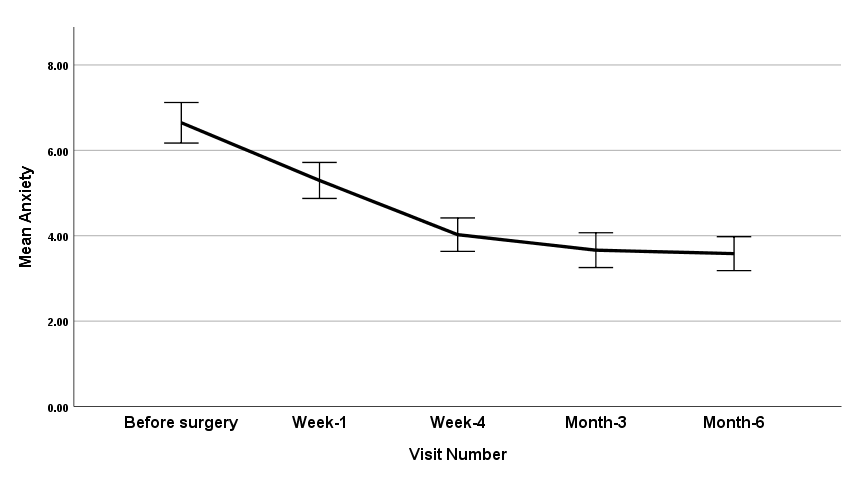 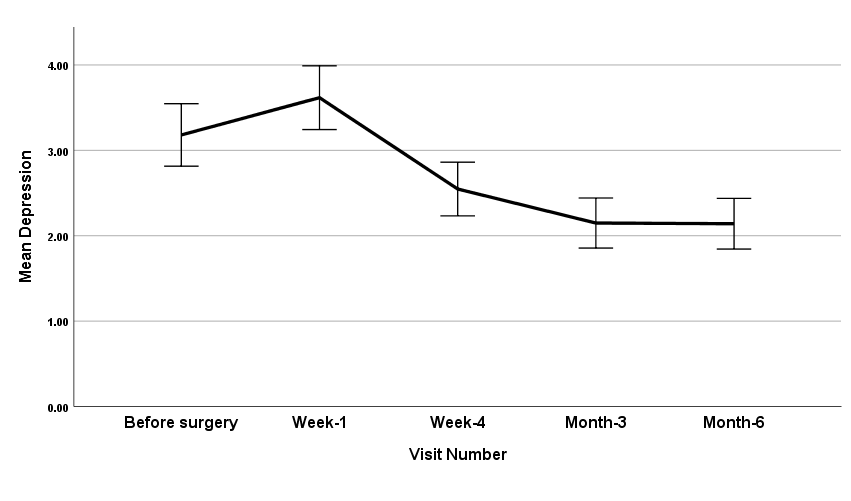 Supplementary material 2: Parameter estimates, interaction for anxiety and depressionTable A: Linear mixed model: Parameter estimates†OR- Odds Ratio, CI- Confidence Interval, SE- Standard Error.†Income for anxiety and hypertension for depression was interacted with visit number and showed statistically significant association (p<0.05). The parameter of estimates and line graph is presented in the Supplementary material 2. Table A: Interaction for anxiety and depression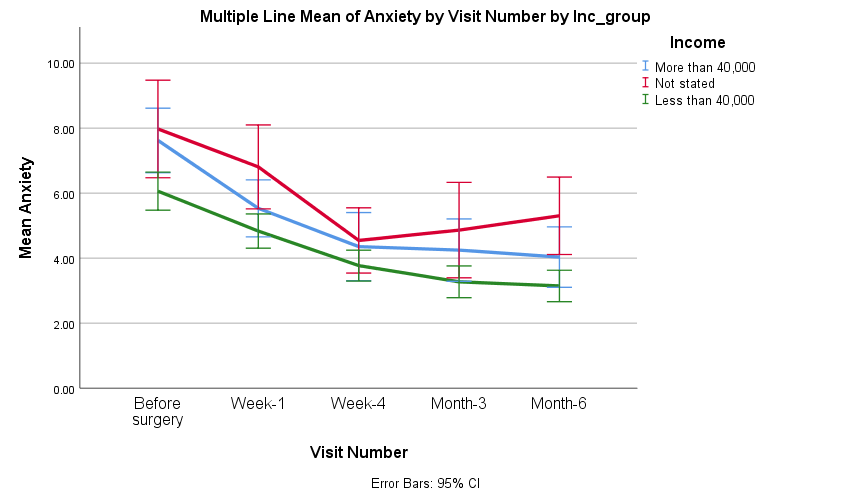 Figure A: Line graph between the interaction of anxiety and income at five different time point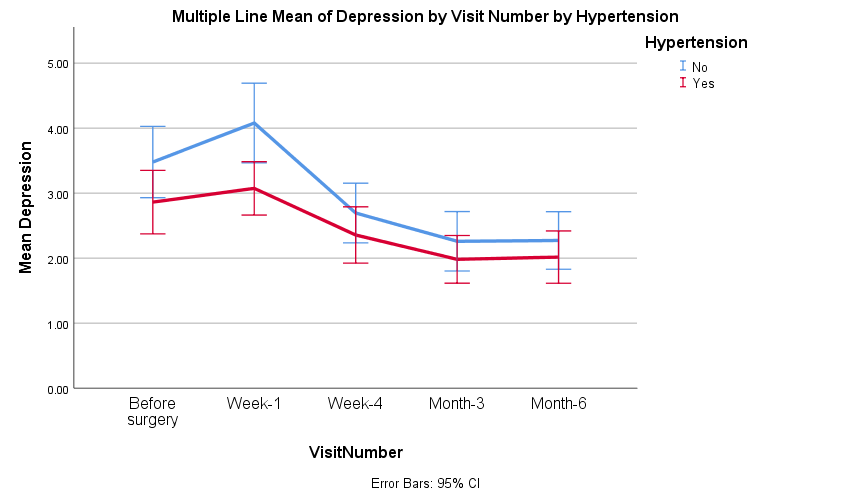 Figure B: Line graph between the interaction of depression and hypertension (HTN) at five different time pointAnxietyAnxietyAnxietyAnxietyDepressionDepressionDepressionDepressionFactorsMean
(SE)95% CIP valueFactorsMean
(SE)95% CIP valueMain effectsMain effectsMain effectsMain effectsMain effectsMain effectsMain effectsMain effects1. Visit number <0.0011. Visit number <0.001Before surgery8.43(0.80)6.85-10.02Before surgery4.88(0.60)3.69-6.07Week-17.17(0.80)5.58-8.76Week-15.34(0.60)4.15-6.53Week-45.94(0.81)4.35-7.53Week-44.30(0.60)3.00-5.49Month-35.67(0.81)4.08-7.26Month-33.96(0.60)2.76-5.15Month-65.66(0.81)4.07-7.26Month-64.08(0.60)2.89-5.272. Ethnicity<0.001European5.80(0.78)4.27-7.35Other7.34(0.88)5.60-9.08FactorsMean (Standard Error)95% Confidence IntervalP valueAnxiety: Income*Visit numberAnxiety: Income*Visit number<0.001≥AUS$40,001*Before surgery8.71(0.61)7.51-9.90Not stated * Before surgery 8.55(0.64)7.28-9.82<AUS$40,000*Before surgery6.91(0.38)6.17-7.65≥AUS$40,001*Week-15.60(0.61)4.40-6.79Not stated *Week-16.64(0.65)5.36-7.92<AUS$40,000*Week-15.14(0.38)4.39-5.89≥AUS$40,001*Week-45.13(0.61)3.93-6.34Not stated *Week-44.75(0.65)3.47-6.04<AUS$40,000*Week-44.43(0.38)3.68-5.18≥AUS$40,001*Month-34.95(0.62)3.73-6.17Not stated *Month-34.83(0.67)3.51-6.16<AUS$40,000*Month-33.84(0.38)3.08-4.60≥AUS$40,001*Month-64.49(0.62)3.27-5.71Not stated*Month-65.41(0.68)4.06-6.75<AUS$40,000*Month-63.78(0.39)3.01-4.55Depression: Hypertension*Visit numberDepression: Hypertension*Visit number0.03No*Before surgery4.83(0.47)3.89-5.76Yes*Before surgery4.09(0.45)3.20-4.99No*Week-14.94(0.48)4.00-5.89Yes*Week-13.76(0.46)2.85-4.67No*Week-43.64(0.48)2.70-4.58Yes*Week-43.07(0.56)2.17-3.97No*Month-32.94(0.48)1.99-3.90Yes*Month-32.48(0.46)1.57-3.39No*Month-63.23(0.49)2.25-4.21Yes*Month-62.90(0.47)1.97-3.83